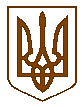 КНЯЖИЦЬКА  СІЛЬСЬКА  РАДАКИЄВО-СВЯТОШИНСЬКОГО РАЙОНУ КИЇВСЬКОЇ ОБЛАСТІВІСІМНАДЦЯТА   СЕСІЯ СЬОМОГО СКЛИКАННЯПРОТОКОЛ  № 18Село  Княжичі                                                                		22 грудня   2017 року На  аркушах__________                                         ______________________зберігати  постійноУКРАЇНАМІСЦЕВЕ  САМОВРЯДУВАННЯКНЯЖИЦЬКА  СІЛЬСЬКА  РАДА   КИЄВО-СВЯТОШИНСЬКОГО  РАЙОНУ  КИЇВСЬКОЇ  ОБЛАСТІР О З П О Р Я Д Ж Е Н Н ЯВід  14 грудня  2017  року						№ 9село КняжичіПро скликання вісімнадцятої сесії  сьомого скликання Княжицької сільської ради            Керуючись Законом України «Про місцеве самоврядування в Україні  провести вісімнадцяту   сесію сьомого скликання Княжицької сільської ради 22 грудня  2017   року  о  10:00  годині  в  приміщенні  Княжицької  сільської ради            На розгляд сесії винести такі питання:ПОРЯДОК  ДЕННИЙ:Про бюджет Княжицької сільської ради на 2018 рік. Доповідає – головний бухгалтер Петрусенко С.П.Звіт використання коштів за  3 квартали 2017 року. Доповідає – головний бухгалтер Петрусенко С.П. Земельні питанняДоповідає – землевпорядник Бортніцька О.М. Різне Сільський голова                                                           О.О.ШинкаренкоКНЯЖИЦЬКА  СІЛЬСЬКА  РАДАКИЄВО-СВЯТОШИНСЬКОГО РАЙОНУ КИЇВСЬКОЇ ОБЛАСТІВІСІМНАДЦЯТА   СЕСІЯ СЬОМОГО СКЛИКАННЯВід  22 грудня  2017 року                   					с. Княжичі                                                                        Приміщення  Княжицької                         				 сільської ради                                                                        Початок  о  10.00  год                                                                        Присутні  депутати –  10  чоловікПРИСУТНІ:Шинкаренко Олена Олександрівна – сільський головаАнахатунян Катерина Вікторівна – секретар сільської ради Бортніцька Ольга Миколаївна – депутат сільської радиДудич Любов Юріївна – депутат сільської ради Тумак Сергій Володимирович – депутат сільської ради Савчук Анна Вікторівна – депутат сільської ради Шевченко Ліана Іванівна – депутат сільської ради Булах Ніна Василівна – депутат сільської ради Мельник Сергій Петрович – депутат сільської ради Гребенюк Людмила Василівна – депутат сільської ради Палій Юлія Петрівна – депутат сільської ради ПОРЯДОК  ДЕННИЙ:Про бюджет Княжицької сільської ради на 2018 рік. Доповідає – головний бухгалтер Петрусенко С.П.Звіт використання коштів за  3 квартали 2017 року. Доповідає – головний бухгалтер Петрусенко С.П. Про надання дозволу на розробку проекту землеустрою щодо відведення земельної  ділянки у власність для будівництва та обслуговування житлового будинку, госп.будівель і споруд гр.Мельнику Анатолію Олександровичу в с.Княжичі по вул.Набережна,31-аПро надання дозволу на розробку проекту землеустрою щодо відведення земельної  ділянки у власність для ведення особистого селянського господарства гр.Тиндик Світлані Михайлівні в с.Княжичі Княжицької сільської ради Києво-Святошинського району Київської областіПро надання дозволу на розробку проекту землеустрою щодо відведення земельної  ділянки у власність для будівництва та обслуговування житлового будинку, госп.будівель і споруд гр.Дебальчуку Олегу Юрійовичу в с.Княжичі по вул.ВоздвиженськаПро надання дозволу на розробку проекту землеустрою щодо відведення земельної  ділянки у власність для ведення особистого селянського господарства гр. Лісняковій Тетяні Миколаївні  в с.Княжичі Княжицької сільської ради Києво-Святошинського району Київської областіПро надання дозволу на розробку проекту землеустрою щодо відведення земельної  ділянки у власність для ведення особистого селянського господарства гр.Музиченку Костянтину Вікторовичу в с.Жорнівка по пров.Джерельному Княжицької сільської ради Києво-Святошинського району Київської областіПро надання дозволу на розробку проекту землеустрою щодо відведення земельної  ділянки у власність для ведення особистого селянського господарства гр.Лук'яненко Любові Олегівні в с.Жорнівка по пров.Джерельному  Княжицької сільської ради Києво-Святошинського району Київської областіПро надання дозволу на розробку проекту землеустрою щодо відведення земельної  ділянки у власність для ведення особистого селянського господарства гр.Юрчевській Аліні Михайлівні  в с.Княжичі Княжицької сільської ради Києво-Святошинського району Київської областіПро надання дозволу на розробку проекту землеустрою щодо відведення земельної  ділянки у власність для будівництва та обслуговування житлового будинку, госп.будівель і споруд  гр.Пороньку Володимиру івановичу  в с.Княжичі по вул.Загородня Княжицької сільської ради Києво-Святошинського району Київської областіПро надання дозволу на розробку проекту землеустрою щодо відведення земельної  ділянки у власність для ведення особистого селянського господарства гр.Рибак Раїсі Дмитрівні в с.Княжичі Княжицької сільської ради Києво-Святошинського району Київської областіПро затвердження проекту землеустрою щодо відведення у власність земельної ділянки для ведення особистого селянського господарства гр.Козленко Марії Володимирівні в с.Княжичі по вул.Воздвиженська,35  Княжицької сільської ради Києво-Святошинського району Київської областіПро затвердження проекту землеустрою щодо відведення у власність земельної ділянки для ведення особистого селянського господарства гр.Мельник Людмилі Анадіївні в с.Княжичі Княжицької сільської ради Києво-Святошинського району Київської областіПро затвердження проекту землеустрою щодо відведення у власність земельної ділянки для будівництва та обслуговування житлового будинку, госп.будівель і споруд гр.Васильчуку Леоніду Миколайовичу в с.Жорнівка по пров.Кооперативному,7 Княжицької сільської ради  Києво-Святошинського району Київської областіПро затвердження проекту землеустрою щодо відведення у власність земельної ділянки для ведення особистого селянського господарства гр.Істоміній Ніні Василівні в с.Княжичі Княжицької сільської ради Києво-Святошинського району Київської областіПро затвердження проекту землеустрою щодо відведення у власність земельної ділянки для ведення особистого селянського господарства гр.Долженковій Катерині Анатоліївні в с.Княжичі Княжицької сільської ради Києво-Святошинського району Київської областіПро затвердження проекту землеустрою щодо відведення у власність земельної ділянки для ведення особистого селянського господарства гр.Мельнику Дмитру Анатолійовичу  в с.Княжичі Княжицької сільської ради Києво-Святошинського району Київської областіПро затвердження проекту землеустрою щодо відведення у власність земельної ділянки для ведення особистого селянського господарства гр.Столітній Людмилі Вікторівні в с.Княжичі Княжицької сільської ради Києво-Святошинського району Київської областіПро затвердження проекту землеустрою щодо відведення у власність земельної ділянки для ведення особистого селянського господарства гр.Столітньому Петру Сергійовичу в с.Княжичі по вул.Отамана Косаря Княжицької сільської ради Києво-Святошинського району Київської області.Про затвердження проекту землеустрою щодо відведення у власність земельної ділянки для  будівництва індивідуальних гаражів гр.Тумаку Сергію Володимировичу в с.Княжичі по вул.Воздвиженська,15-б   Княжицької сільської ради Києво-Святошинського району Київської області Про затвердження проекту землеустрою щодо зміни цільового призначення земельної ділянки з ведення особистого селянського господарства на будівництво та обслуговування жилого будинку, госп.будівель і споруд гр.Чередніченку Анатолію Миколайовичу  в с.Жорнівка по пров.Джерельному,4   Княжицької сільської ради Києво-Святошинського району Київської областіПро затвердження технічної документації із землеустрою щодо інвентаризації земельних ділянок для будівництва та обслуговування житлового будинку, господарських будівель і споруд(присадибна ділянка) та для сінокосіння  гр.Косенко Марині Вікторівні в с.Жорнівка по вул.Лісна,118   Княжицької сільської ради Києво-Святошинського району Київської областіПро надання дозволу на проведення інвентаризації земельної ділянки  в с.Княжичі по вул.ШевченкаПро надання  дозволу на розроблення проекту землеустрою щодо відведення земельної ділянки у користування на умовах оренди терміном на 49 років ПрАТ «Київобленерго» для  розміщення, будівництва, експлуатації та обслуговування будівель і споруд об'єктів  передачі електричної та теплової енергії   в с.Жорнівка по вул.Лісна Княжицької сільської ради  Києво-Святошинського району Київської областіДоповідає – землевпорядник Бортніцька О.М. Про ведення в штат сільської ради провідного  фахівця із соціальної роботиДоповідає – сільський голова Шинкаренко О.О. Сільський голова                                                           О.О.ШинкаренкоКНЯЖИЦЬКА  СІЛЬСЬКА  РАДАКИЄВО-СВЯТОШИНСЬКОГО РАЙОНУ КИЇВСЬКОЇ ОБЛАСТІВІСІМНАДЦЯТА   СЕСІЯ СЬОМОГО СКЛИКАННЯ                                           РІШЕННЯ  Від 22 грудня 2017 року                                                                             № 211село Княжичі«Про Княжицький бюджет на 2018 рік»Сесія Княжицької сільської радиВИРІШИЛА:Визначити на 2018 рік:-  доходи сільського бюджету у сумі 3 007 553,00 грн., а саме доходи загального фонду сільського бюджету  3 007 553,00 грн., в тому числі субвенція з районного бюджету на утримання ДНЗ (ясла-садок) «Княжичанка» та клубного закладу  в сумі 1 926 500 грн., згідно Додатку № 1 до цього рішення;-  видатки сільського бюджету у сумі 3 007 553,00 грн., а саме видатки загального фонду сільського бюджету  3 007 553,00 грн., в тому числі видатки на утримання дошкільних навчальних закладів та палаців і будинків культури, клуби та інші заклади клубного типу за рахунок субвенції з районного бюджету в сумі 1 926 500,00 грн. 2. Затвердити бюджетні призначення головному розпоряднику коштів сільського бюджету на 2018 рік по загальному фонду 3 007 553,00 грн. згідно з Додатком № 3 до цього рішення.3.  Визначити оборотний касовий залишок бюджетних коштів сільського бюджету  у сумі  5 000,00 гривень. 4. Затвердити перелік захищених статей  видатків загального фонду сільського бюджету на 2018 рік за їх економічною  структурою: - оплата праці працівників бюджетних установ (код 2111);- нарахування на заробітну плату ( код 2120);- придбання медикаментів та перев’язувальних матеріалів (код 2220);- забезпечення продуктами харчування (код 2230);- оплата комунальних послуг та енергоносіїв (код 2270); - поточні трансферти органам державного управління інших рівнів (код 2620);- поточні трансферти населенню (код 2730)5. Затвердити в складі видатків сільського бюджету кошти на реалізацію сільських програм в сумі  67 200,00 грн. згідно з Додатком № 7 до цього рішення.6. Відповідно до статей 43 та 73 Бюджетного кодексу України надати право Княжицькій сільській раді отримувати у порядку, визначеному Кабінетом Міністрів України:- позики на покриття тимчасових касових розривів сільського бюджету, пов’язаних із забезпеченням захищених видатків загального фонду, в межах поточного бюджетного періоду за рахунок коштів єдиного казначейського рахунку на договірних умовах без нарахування відсотків за користування цими коштами з обов'язковим їх поверненням до кінця поточного бюджетного періоду.7. Розпоряднику коштів сільського бюджету забезпечити в першочерговому порядку потребу в коштах на оплату праці працівників бюджетних установ відповідно до встановлених законодавством України умов оплати праці та розміру мінімальної заробітної плати; на проведення розрахунків за електричну та теплову енергію, водопостачання, водовідведення, природний газ та послуги зв’язку, які споживаються бюджетними установами. Затвердити ліміти споживання енергоносіїв у натуральних показниках для кожної бюджетної установи виходячи з обсягів відповідних бюджетних асигнувань.8. Установити, що у загальному фонді сільського бюджету на 2018 рік:до доходів належать надходження, визначені ст. 69-1 Бюджетного кодексу України.9. Установити, що джерелами формування спеціального фонду сільського бюджету України на 2017 рік у частині доходів є надходження, визначені        ст. 69-1 Бюджетного кодексу України.10. Надати право сільському голові в межах загального обсягу бюджетних призначень окремо за загальним та спеціальним фондами сільського бюджету за обгрунтованим поданням здійснювати перерозподіл бюджетних асигнувань, затверджених у розписі сільського бюджету та кошторисах, в розрізі економічної класифікації видатків бюджету.11. Дане рішення вводиться в дію та набуває чинності з 01 січня 2018 року12.  Додатки № 1-7 до цього рішення є його невід’ємною частиною. Сільський голова                                                           О.О.ШинкаренкоКНЯЖИЦЬКА  СІЛЬСЬКА  РАДАКИЄВО-СВЯТОШИНСЬКОГО РАЙОНУ КИЇВСЬКОЇ ОБЛАСТІВІСІМНАДЦЯТА   СЕСІЯ СЬОМОГО СКЛИКАННЯ  РІШЕННЯВід 22 грудня 2017 року                                                                                 №  212                                           село Княжичі                                                                     Про затвердження звіту  використання коштів  Княжицького сільського бюджету за 9 місяців 2017 р.На підставі ч.4 ст.80 Бюджетного Кодексу України, п.17 ч.1 ст.43 Закону України «Про місцеве самоврядування в Україні», сесія сільської радиВИРІШИЛА:1. Затвердити звіт по виконанню сільського бюджету за 9 місяців 2017 року по доходах 3 439 584,63  грн., по видатках 3 495 753,35  грн. Виконання бюджету за 9 місяців 2017 року виконано на 108 %. Додатки звіту додаються.Сільський голова                                                           О.О.ШинкаренкоКНЯЖИЦЬКА  СІЛЬСЬКА  РАДАКИЄВО-СВЯТОШИНСЬКОГО РАЙОНУ КИЇВСЬКОЇ ОБЛАСТІВІСІМНАДЦЯТА   СЕСІЯ СЬОМОГО СКЛИКАННЯР І Ш Е Н Н Я22  грудня   2017 року                   					                              №213 село КняжичіПро надання дозволу на розробку проекту землеустрою щодо відведення земельної  ділянки у власність для будівництва та обслуговування житлового будинку, госп.будівель і споруд гр.Мельнику Анатолію Олександровичу в с.Княжичі по вул.Набережна,31-а            Розглянувши заяву гр.Мельника Анатолія Олександровича    про надання дозволу на розробку проекту землеустрою щодо відведення земельної ділянки у власність для  будівництва та обслуговування житлового будинку, госп.будівель і споруд, керуючись законом України «Про місцеве самоврядування в Україні», Законом України «Про землеустрій», ст.12, 20, 35, 116, 118, 121, 122, 186-1 Земельного кодексу України, сесія сільської радиВ И Р І Ш И Л А :1. Надати гр.Мельнику Анатолію Олександровичу дозвіл на розробку проекту землеустрою щодо відведення у власність  земельної ділянки орієнтовною   площею 0,1400  га - для  будівництва та обслуговування житлового будинку, госп.будівель і споруд в с.Княжичі   по вул.Набережна,31-а.2. Рекомендувати гр.Мельнику Анатолію Олександровичу звернутись до землевпорядної організації, яка має відповідні дозволи (ліцензії) на виконання даного виду робіт, для укладання договору на розробку проекту землеустрою щодо відведення у власність  земельної ділянки орієнтовною  площею 0,1400 га в с.Княжичі по вул.Набережна,31-а для   будівництва та обслуговування житлового будинку, госп.будівель і споруд та надати його  на  затвердження до сільської ради.3. Дозвіл на складання проекту землеустрою, щодо відведення земельної ділянки не дає права на її освоєння до виносу земельних ділянок в натурі (на місцевості) і отримання документа що посвідчує це право.4. Рішення 17 сесії 5 скликання Княжицької сільської ради від 02.03.2010 року №15/4 «Про надання дозволу на розробку  технічної документації по виготовленню державного акту, що посвідчує право власності на земельну ділянку» вважати таким, що втратило чинність.5. Контроль за виконанням даного рішення покласти  на постійну комісію по землекористуванню. Сільський голова                                                           О.О.ШинкаренкоКНЯЖИЦЬКА  СІЛЬСЬКА  РАДАКИЄВО-СВЯТОШИНСЬКОГО РАЙОНУ КИЇВСЬКОЇ ОБЛАСТІВІСІМНАДЦЯТА   СЕСІЯ  СЬОМОГО  СКЛИКАННЯР І Ш Е Н Н Я22  грудня   2017 року                   					                              №214 село КняжичіПро надання дозволу на розробку проекту землеустрою щодо відведення земельної  ділянки у власність для ведення особистого селянського господарствагр.Тиндик Світлані Михайлівні в с.Княжичі Княжицької сільської ради Києво-Святошинського району Київської області            Розглянувши заяву гр.Тиндик Світлани Михайлівни  про надання дозволу на розробку проекту землеустрою щодо відведення земельної ділянки у власність для  ведення особистого селянського господарства, керуючись законом України «Про місцеве самоврядування в Україні», Законом України «Про землеустрій», ст.12, 20, 35, 116, 118, 121, 122, 186-1 Земельного кодексу України, сесія сільської радиВ И Р І Ш И Л А :1. Надати гр.Тиндик Світлані Михайлівні дозвіл на розробку проекту землеустрою щодо відведення у власність  земельної ділянки орієнтовною   площею 0,1000  га - для  ведення особистого селянського господарства в с.Княжичі   Княжицької сільської ради Києво-Святошинського району Київської області.2. Рекомендувати гр.Тиндик Світлані Михайлівні звернутись до землевпорядної організації, яка має відповідні дозволи (ліцензії) на виконання даного виду робіт, для укладання договору на розробку проекту землеустрою щодо відведення у власність  земельної ділянки орієнтовною  площею 0,1000 га в с.Княжичі  Княжицької сільської ради Києво-Святошинського району Київської області  для  ведення особистого селянського господарства  та надати його  на  затвердження до сільської ради.3. Дозвіл на складання проекту землеустрою, щодо відведення земельної ділянки не дає права на її освоєння до виносу земельних ділянок в натурі (на місцевості) і отримання документа що посвідчує це право.4. Рішення 18 сесії 4 скликання Княжицької сільської ради від 05.04.2005 року №133 «Про надання земельниї ділянок в тичасове користування» вважати таким, що втратило чинність.5. Контроль за виконанням даного рішення покласти  на постійну комісію по землекористуванню. Сільський голова                                                           О.О.ШинкаренкоКНЯЖИЦЬКА  СІЛЬСЬКА  РАДАКИЄВО-СВЯТОШИНСЬКОГО РАЙОНУ КИЇВСЬКОЇ ОБЛАСТІВІСІМНАДЦЯТА   СЕСІЯ  СЬОМОГО  СКЛИКАННЯР І Ш Е Н Н Я22  грудня   2017 року                   					                              №215 село КняжичіПро надання дозволу на розробку проекту землеустрою щодо відведення земельної  ділянки у власність для будівництва та обслуговування житлового будинку, госп.будівель і споруд гр.Дебальчуку Олегу Юрійовичу в с.Княжичі по вул.Воздвиженська            Розглянувши заяву гр.Дебальчука Олега Юрійовича  про надання дозволу на розробку проекту землеустрою щодо відведення земельної ділянки у власність для  будівництва та обслуговування житлового будинку, госп.будівель і споруд, керуючись законом України «Про місцеве самоврядування в Україні», Законом України «Про землеустрій», ст.12, 20, 35, 116, 118, 121, 122, 186-1 Земельного кодексу України, сесія сільської радиВ И Р І Ш И Л А :1.  Надати гр.Дебальчуку Олегу Юрійовичу дозвіл на розробку проекту землеустрою щодо відведення у власність  земельної ділянки орієнтовною   площею 0,2500  га - для  будівництва та обслуговування житлового будинку, госп.будівель і споруд в с.Княжичі   по вул.Воздвиженська.2. Рекомендувати гр.Дебальчуку Олегу Юрійовичу звернутись до землевпорядної організації, яка має відповідні дозволи (ліцензії) на виконання даного виду робіт, для укладання договору на розробку проекту землеустрою щодо відведення у власність  земельної ділянки орієнтовною  площею 0,2500 га в с.Княжичі по вул.Воздвиженська для   будівництва та обслуговування житлового будинку, госп.будівель і споруд та надати його  на  затвердження до сільської ради.3.  Дозвіл на складання проекту землеустрою, щодо відведення земельної ділянки не дає права на її освоєння до виносу земельних ділянок в натурі (на місцевості) і отримання документа що посвідчує це право.4.  Рішення виконкому Княжицької сільської ради від 03.06.1994 року №34 «Про передачу у приватну власність земельної ділянки»  вважати таким, що втратило чинність.5. Контроль за виконанням даного рішення покласти  на постійну комісію по землекористуванню. Сільський голова                                                           О.О.ШинкаренкоКНЯЖИЦЬКА  СІЛЬСЬКА  РАДАКИЄВО-СВЯТОШИНСЬКОГО РАЙОНУ КИЇВСЬКОЇ ОБЛАСТІВІСІМНАДЦЯТА   СЕСІЯ  СЬОМОГО  СКЛИКАННЯР І Ш Е Н Н Я22  грудня   2017 року                   					                              №216 село КняжичіПро надання дозволу на розробку проекту землеустрою щодо відведення земельної  ділянки у власність для ведення особистого селянського господарствагр. Ліснякова  Тетяні Миколаївні  в с.Княжичі Княжицької сільської ради Києво-Святошинського району Київської області            Розглянувши заяву гр.Лісняковій Тетяни Миколаївни  про надання дозволу на розробку проекту землеустрою щодо відведення земельної ділянки у власність для  ведення особистого селянського господарства, керуючись законом України «Про місцеве самоврядування в Україні», Законом України «Про землеустрій», ст.12, 20, 35, 116, 118, 121, 122, 186-1 Земельного кодексу України, сесія сільської радиВ И Р І Ш И Л А :1. Надати гр. Лісняковій Тетяні Миколаївні дозвіл на розробку проекту землеустрою щодо відведення у власність  земельної ділянки орієнтовною   площею 0,1510  га - для  ведення особистого селянського господарства в с.Княжичі   Княжицької сільської ради Києво-Святошинського району Київської області.2. Рекомендувати гр. Лісняковій  Тетяні Миколаївні звернутись до землевпорядної організації, яка має відповідні дозволи (ліцензії) на виконання даного виду робіт, для укладання договору на розробку проекту землеустрою щодо відведення у власність  земельної ділянки орієнтовною  площею 0,1519 га в с.Княжичі  Княжицької сільської ради Києво-Святошинського району Київської області  для  ведення особистого селянського господарства  та надати його  на  затвердження до сільської ради.3. Дозвіл на складання проекту землеустрою, щодо відведення земельної ділянки не дає права на її освоєння до виносу земельних ділянок в натурі (на місцевості) і отримання документа що посвідчує це право.4. Рішення 10 сесії 5 скликання Княжицької сільської ради від 20.05.2008 року №20/3 «Про надання дозволу на складання проекту змлеустрою щодо відведення у власність земельної ділянки» вважати таким, що втратило чинність.5. Контроль за виконанням даного рішення покласти  на постійну комісію по землекористуванню.  Сільський голова                                                           О.О.ШинкаренкоКНЯЖИЦЬКА  СІЛЬСЬКА  РАДАКИЄВО-СВЯТОШИНСЬКОГО РАЙОНУ КИЇВСЬКОЇ ОБЛАСТІВІСІМНАДЦЯТА   СЕСІЯ  СЬОМОГО  СКЛИКАННЯР І Ш Е Н Н Я22  грудня   2017 року                   					                              №217 село КняжичіПро надання дозволу на розробку проекту землеустрою щодо відведення земельної  ділянки у власність для ведення особистого селянського господарствагр.Музиченку Костянтину Вікторовичу в с.Жорнівка по пров.Джерельному Княжицької сільської ради Києво-Святошинського району Київської області            Розглянувши заяву гр.Музиченка Костянтина Вікторовича  про надання дозволу на розробку проекту землеустрою щодо відведення земельної ділянки у власність для  ведення особистого селянського господарства, керуючись законом України «Про місцеве самоврядування в Україні», Законом України «Про землеустрій», ст.12, 20, 35, 116, 118, 121, 122, 186-1 Земельного кодексу України, сесія сільської радиВ И Р І Ш И Л А :1. Надати гр.Музиченку Костянтину Вікторовичу дозвіл на розробку проекту землеустрою щодо відведення у власність  земельної ділянки орієнтовною   площею 0,1018  га - для  ведення особистого селянського господарства в с.Жорнівка по пров.Джерельному   Княжицької сільської ради Києво-Святошинського району Київської області.2. Рекомендувати гр.Музиченку Костянтину Вікторовичу звернутись до землевпорядної організації, яка має відповідні дозволи (ліцензії) на виконання даного виду робіт, для укладання договору на розробку проекту землеустрою щодо відведення у власність  земельної ділянки орієнтовною  площею 0,1018 га в с.Жорнівка по пров.Джерельному  Княжицької сільської ради Києво-Святошинського району Київської області  для  ведення особистого селянського господарства  та надати його  на  затвердження до сільської ради.3. Дозвіл на складання проекту землеустрою, щодо відведення земельної ділянки не дає права на її освоєння до виносу земельних ділянок в натурі (на місцевості) і отримання документа що посвідчує це право.4. Контроль за виконанням даного рішення покласти  на постійну комісію по землекористуванню.Сільський голова                                                           О.О.ШинкаренкоКНЯЖИЦЬКА  СІЛЬСЬКА  РАДАКИЄВО-СВЯТОШИНСЬКОГО РАЙОНУ КИЇВСЬКОЇ ОБЛАСТІВІСІМНАДЦЯТА   СЕСІЯ  СЬОМОГО  СКЛИКАННЯР І Ш Е Н Н Я22  грудня   2017 року                   					                              №218 село КняжичіПро надання дозволу на розробку проекту землеустрою щодо відведення земельної  ділянки у власність для ведення особистого селянського господарствагр.Лук'яненко Любові Олегівні в с.Жорнівка по пров.Джерельному Княжицької сільської ради Києво-Святошинського району Київської області            Розглянувши заяву гр.Лук'яненко Любові Олегівні про надання дозволу на розробку проекту землеустрою щодо відведення земельної ділянки у власність для  ведення особистого селянського господарства, керуючись законом України «Про місцеве самоврядування в Україні», Законом України «Про землеустрій», ст.12, 20, 35, 116, 118, 121, 122, 186-1 Земельного кодексу України, сесія сільської радиВ И Р І Ш И Л А :1. Надати гр.Лук'яненко Любові Олегівні  дозвіл на розробку проекту землеустрою щодо відведення у власність  земельної ділянки орієнтовною   площею 0,0754  га - для  ведення особистого селянського господарства в с.Жорнівка по пров.Джерельному   Княжицької сільської ради Києво-Святошинського району Київської області.2. Рекомендувати гр.Лук'яненко Любові Олегівні звернутись до землевпорядної організації, яка має відповідні дозволи (ліцензії) на виконання даного виду робіт, для укладання договору на розробку проекту землеустрою щодо відведення у власність  земельної ділянки орієнтовною  площею 0,0754 га в с.Жорнівка по пров.Джерельному  Княжицької сільської ради Києво-Святошинського району Київської області  для  ведення особистого селянського господарства  та надати його  на  затвердження до сільської ради.3. Дозвіл на складання проекту землеустрою, щодо відведення земельної ділянки не дає права на її освоєння до виносу земельних ділянок в натурі (на місцевості) і отримання документа що посвідчує це право.4. Контроль за виконанням даного рішення покласти  на постійну комісію по землекористуванню. Сільський голова                                                           О.О.ШинкаренкоКНЯЖИЦЬКА  СІЛЬСЬКА  РАДАКИЄВО-СВЯТОШИНСЬКОГО РАЙОНУ КИЇВСЬКОЇ ОБЛАСТІВІСІМНАДЦЯТА   СЕСІЯ  СЬОМОГО  СКЛИКАННЯР І Ш Е Н Н Я22  грудня   2017 року                   					                              №219 село КняжичіПро надання дозволу на розробку проекту землеустрою щодо відведення земельної  ділянки у власність для ведення особистого селянського господарствагр.Юрчевській  Аліні Михайлівні  в с.Княжичі Княжицької сільської ради Києво-Святошинського району Київської області            Розглянувши заяву гр. Юрчевської Аліни Михайлівни про надання дозволу на розробку проекту землеустрою щодо відведення земельної ділянки у власність для  ведення особистого селянського господарства, керуючись законом України «Про місцеве самоврядування в Україні», Законом України «Про землеустрій», ст.12, 20, 35, 116, 118, 121, 122, 186-1 Земельного кодексу України, сесія сільської радиВ И Р І Ш И Л А :1. Надати гр.Юрчевській Аліні Михайлівні   дозвіл на розробку проекту землеустрою щодо відведення у власність  земельної ділянки орієнтовною   площею 0,1000  га - для  ведення особистого селянського господарства в с.Княжичі   Княжицької сільської ради Києво-Святошинського району Київської області.2. Рекомендувати гр.Юрчевській Аліні Михайлівні звернутись до землевпорядної організації, яка має відповідні дозволи (ліцензії) на виконання даного виду робіт, для укладання договору на розробку проекту землеустрою щодо відведення у власність  земельної ділянки орієнтовною  площею 0,1000 га в с.Княжичі  Княжицької сільської ради Києво-Святошинського району Київської області  для  ведення особистого селянського господарства  та надати його  на  затвердження до сільської ради.3. Дозвіл на складання проекту землеустрою, щодо відведення земельної ділянки не дає права на її освоєння до виносу земельних ділянок в натурі (на місцевості) і отримання документа що посвідчує це право.4. Рішення 18 сесії 4 скликання Княжицької сільської ради від 05.04.2005 року №72 «Про надання земельниї ділянок в тичасове користування» вважати таким, що втратило чинність.5. Контроль за виконанням даного рішення покласти  на постійну комісію по землекористуванню.     Сільський голова                                                           О.О.ШинкаренкоКНЯЖИЦЬКА  СІЛЬСЬКА  РАДАКИЄВО-СВЯТОШИНСЬКОГО РАЙОНУ КИЇВСЬКОЇ ОБЛАСТІВІСІМНАДЦЯТА   СЕСІЯ  СЬОМОГО  СКЛИКАННЯР І Ш Е Н Н Я22  грудня   2017 року                   					                              №220село КняжичіПро надання дозволу на розробку проекту землеустрою щодо відведення земельної  ділянки у власність для будівництва та обслуговування житлового будинку, госп.будівель і спорудгр.Пороньку Володимиру Івановичу  в с.Княжичі по вул.ЗагородняКняжицької сільської ради Києво-Святошинського району Київської області            Розглянувши заяву гр.Поронька Володимира Івановича  про надання дозволу на розробку проекту землеустрою щодо відведення земельної ділянки у власність для    будівництва та обслуговування житлового будинку, госп.будівель і споруд, керуючись законом України «Про місцеве самоврядування в Україні», Законом України «Про землеустрій», ст.12, 20, 35, 116, 118, 121, 122, 186-1 Земельного кодексу України, сесія сільської радиВ И Р І Ш И Л А :1. Надати гр.Пороньку Володимиру Івановичу   дозвіл на розробку проекту землеустрою щодо відведення у власність  земельної ділянки орієнтовною   площею 0,1000  га - для   будівництва та обслуговування житлового будинку, госп.будівель і споруд в с.Княжичі   по вул.Загородня Княжицької сільської ради Києво-Святошинського району Київської області.2. Рекомендувати гр.Пороньку Володимиру Івановичу звернутись до землевпорядної організації, яка має відповідні дозволи (ліцензії) на виконання даного виду робіт, для укладання договору на розробку проекту землеустрою щодо відведення у власність  земельної ділянки орієнтовною  площею 0,1000 га в с.Княжичі по вул.Загородня Княжицької сільської ради Києво-Святошинського району Київської області  для  будівництва та обслуговування житлового будинку, госп.будівель і споруд та надати його  на  затвердження до сільської ради.3. Дозвіл на складання проекту землеустрою, щодо відведення земельної ділянки не дає права на її освоєння до виносу земельних ділянок в натурі (на місцевості) і отримання документа що посвідчує це право.4. Контроль за виконанням даного рішення покласти  на постійну комісію по землекористуванню.Сільський голова                                                           О.О.ШинкаренкоКНЯЖИЦЬКА  СІЛЬСЬКА  РАДАКИЄВО-СВЯТОШИНСЬКОГО РАЙОНУ КИЇВСЬКОЇ ОБЛАСТІВІСІМНАДЦЯТА   СЕСІЯ  СЬОМОГО  СКЛИКАННЯР І Ш Е Н Н Я22  грудня   2017 року                   					                              №221село КняжичіПро надання дозволу на розробку проекту землеустрою щодо відведення земельної  ділянки у власність для ведення особистого селянського господарствагр. Рибак Раїсі Дмитрівні  в с.Княжичі Княжицької сільської ради Києво-Святошинського району Київської області            Розглянувши заяву гр.Рибак Раїси Дмитрівни про надання дозволу на розробку проекту землеустрою щодо відведення земельної ділянки у власність для  ведення особистого селянського господарства, керуючись законом України «Про місцеве самоврядування в Україні», Законом України «Про землеустрій», ст.12, 20, 35, 116, 118, 121, 122, 186-1 Земельного кодексу України, сесія сільської радиВ И Р І Ш И Л А :1. Надати гр.Рибак Раїсі Дмитрівні дозвіл на розробку проекту землеустрою щодо відведення у власність  земельної ділянки орієнтовною   площею 0,1000  га - для  ведення особистого селянського господарства в с.Княжичі   Княжицької сільської ради Києво-Святошинського району Київської області.2. Рекомендувати гр.Рибак Раїсі Дмитрівні звернутись до землевпорядної організації, яка має відповідні дозволи (ліцензії) на виконання даного виду робіт, для укладання договору на розробку проекту землеустрою щодо відведення у власність  земельної ділянки орієнтовною  площею 0,1000 га в с.Княжичі  Княжицької сільської ради Києво-Святошинського району Київської області  для  ведення особистого селянського господарства  та надати його  на  затвердження до сільської ради.3. Дозвіл на складання проекту землеустрою, щодо відведення земельної ділянки не дає права на її освоєння до виносу земельних ділянок в натурі (на місцевості) і отримання документа що посвідчує це право.4. Рішення 18 сесії 4 скликання Княжицької сільської ради від 05.04.2005 року №140 «Про надання земельниї ділянок в тичасове користування» вважати таким, що втратило чинність.5. Контроль за виконанням даного рішення покласти  на постійну комісію по землекористуванню. Сільський голова                                                           О.О.ШинкаренкоКНЯЖИЦЬКА  СІЛЬСЬКА  РАДАКИЄВО-СВЯТОШИНСЬКОГО РАЙОНУ КИЇВСЬКОЇ ОБЛАСТІВІСІМНАДЦЯТА   СЕСІЯ  СЬОМОГО  СКЛИКАННЯР І Ш Е Н Н Я22  грудня   2017 року                   					                              №222село КняжичіПро затвердження проекту землеустрою щодо відведення у власність земельної ділянки дляведення особистого селянського господарства гр.Козленко Марії Володимирівнів с.Княжичі по вул.Воздвиженська,35  Княжицької сільської ради Києво-Святошинського району Київської області            Розглянувши матеріали проекту землеустрою щодо відведення у власність земельної ділянки площею 0,1410 га, розташованої в селі Княжичі по вул.Воздвиженська,35 Княжицької сільської ради (кадастровий номер 3222483601:01:011:5068)  гр.Козленко Марії Володимирівни для ведення особистого селянського господарства, керуючись  законом України «Про місцеве самоврядування в Україні», ст.50 Закону України «Про землеустрій», ст.12, 19, 35, 116, 118, 121, 122, 186-1 Земельного кодексу України, сесія сільської радиВ И Р І Ш И Л А :  Затвердити проект землеустрою щодо відведення у власність земельної ділянки площею  0,1410 га,   розташованої в селі Княжичі по вул.Воздвиженська,35 Княжицької сільської ради (кадастровий номер 3222483601:01:011:5068)  гр.Козленко Марії Володимирівни для ведення особистого селянського господарства.Надати  у власність гр.Козленко Марії Володимирівні  земельну ділянку площею  0,1410 га (кадастровий номер  3222483601:01:011:5068) для ведення особистого селянського господарства, яка знаходиться в с.Княжичі по вул.Воздвиженська,35 Княжицької сільської ради  Києво-Святошинського району Київської області.Право власності на земельну ділянку зареєструвати в порядку, визначеному чинним законодавством.Контроль за виконанням даного рішення покласти на постійну комісію по землекористуванню.Сільський голова                                                           О.О.ШинкаренкоКНЯЖИЦЬКА  СІЛЬСЬКА  РАДАКИЄВО-СВЯТОШИНСЬКОГО РАЙОНУ КИЇВСЬКОЇ ОБЛАСТІВІСІМНАДЦЯТА   СЕСІЯ  СЬОМОГО  СКЛИКАННЯР І Ш Е Н Н Я22  грудня   2017 року                   					                              №223 село КняжичіПро затвердження проекту землеустрою щодо відведення у власність земельної ділянки дляведення особистого селянського господарства гр.Мельник Людмилі Анадіївнів с.Княжичі Княжицької сільської ради Києво-Святошинського району Київської області            Розглянувши матеріали проекту землеустрою щодо відведення у власність земельної ділянки площею 0,2500 га, розташованої в селі Княжичі Княжицької сільської ради (кадастровий номер 3222483601:01:031:5005)  гр.Мельник Людмили Анадіївни для ведення особистого селянського господарства, керуючись  законом України «Про місцеве самоврядування в Україні», ст.50 Закону України «Про землеустрій», ст.12, 19, 35, 116, 118, 121, 122, 186-1 Земельного кодексу України, сесія сільської радиВ И Р І Ш И Л А :  Затвердити проект землеустрою щодо відведення у власність земельної ділянки площею  0,2500 га,   розташованої в селі Княжичі Княжицької сільської ради (кадастровий номер  3222483601:01:031:5005)  гр.Мельник Людмили Анадіївни для ведення особистого селянського господарства.Надати  у власність гр.Мельник Людмилі Анадіївні  земельну ділянку площею  0,2500га (кадастровий номер 3222483601:01:031:5005) для ведення особистого селянського господарства, яка знаходиться в с.Княжичі Княжицької сільської ради  Києво-Святошинського району Київської області.Право власності на земельну ділянку зареєструвати в порядку, визначеному чинним законодавством.Контроль за виконанням даного рішення покласти на постійну комісію по землекористуванню.Сільський голова                                                           О.О.ШинкаренкоКНЯЖИЦЬКА  СІЛЬСЬКА  РАДАКИЄВО-СВЯТОШИНСЬКОГО РАЙОНУ КИЇВСЬКОЇ ОБЛАСТІВІСІМНАДЦЯТА   СЕСІЯ  СЬОМОГО  СКЛИКАННЯР І Ш Е Н Н Я22  грудня   2017 року                   					                              №224 село КняжичіПро затвердження проекту землеустрою щодо відведення у власність земельної ділянки длябудівництва та обслуговування житлового будинку, госп.будівель і споруд гр.Васильчуку Леоніду Миколайовичув с.Жорнівка по пров.Кооперативному,7 Княжицької сільської ради Києво-Святошинського району Київської області            Розглянувши матеріали проекту землеустрою щодо відведення у власність земельної ділянки площею 0,1299 га, розташованої в селі Жорнівка по провулку Кооперативному,7 Княжицької сільської ради (кадастровий номер 3222483602:02:025:5022)  гр.Васильчука Леоніда Миколайовича для будівництва та обслуговування житлового будинку, госп.будівель і споруд, керуючись  законом України «Про місцеве самоврядування в Україні», ст.50 Закону України «Про землеустрій», ст.12, 19, 35, 116, 118, 121, 122, 186-1 Земельного кодексу України, сесія сільської радиВ И Р І Ш И Л А :  Затвердити проект землеустрою щодо відведення у власність земельної ділянки площею  0,1299 га,   розташованої в селі Жорнівка по провулку Кооперативному,7 Княжицької сільської ради (кадастровий номер  3222483602:02:025:5022)  гр.Васильчука Леоніда Миколайовича для будівництва та обслуговування житлового будинку, госп.будівель і споруд.Надати  у власність гр.Васильчуку Леоніду Миколайовичу  земельну ділянку площею  0,1299 га (кадастровий номер  3222483602:02:025:5022) для  будівництва та обслуговування житлового будинку, госп.будівель і споруд, яка знаходиться в с.Жорнівка по пров.Кооперативному,7 Княжицької сільської ради  Києво-Святошинського району Київської області.Право власності на земельну ділянку зареєструвати в порядку, визначеному чинним законодавством.Контроль за виконанням даного рішення покласти на постійну комісію по землекористуванню.Сільський голова                                                           О.О.ШинкаренкоКНЯЖИЦЬКА  СІЛЬСЬКА  РАДАКИЄВО-СВЯТОШИНСЬКОГО РАЙОНУ КИЇВСЬКОЇ ОБЛАСТІВІСІМНАДЦЯТА   СЕСІЯ  СЬОМОГО  СКЛИКАННЯР І Ш Е Н Н Я22  грудня   2017 року                   					                              №225 село КняжичіПро затвердження проекту землеустрою щодо відведення у власність земельної ділянки дляведення особистого селянського господарства гр.Істоміній Ніні Василівнів с.Княжичі Княжицької сільської ради Києво-Святошинського району Київської області            Розглянувши матеріали проекту землеустрою щодо відведення у власність земельних ділянок площею 0,1477 га ( з них: 0,0681 га та 0,0796 га, що не межують між собою), розташованих в селі Княжичі по вул.Шевченка  Княжицької сільської ради (кадастрові номери 3222483601:01:044:5002, 3222483601:01:044:5001),  гр.Істоміної Ніни Василівни для ведення особистого селянського господарства, керуючись  законом України «Про місцеве самоврядування в Україні», ст.50 Закону України «Про землеустрій», ст.12, 19, 35, 116, 118, 121, 122, 186-1 Земельного кодексу України, сесія сільської радиВ И Р І Ш И Л А :  Затвердити проект землеустрою щодо відведення у власність земельних ділянок площею    0,1477 га ( з них: 0,0681 га та 0,0796 га, що не межують між собою),  розташованих в селі Княжичі по вул. Шевченка  Княжицької сільської ради (кадастрові номери 3222483601:01:044:5002, 3222483601:01:044:5001),  гр.Істоміної Ніни Василівни для ведення особистого селянського господарства.Надати  у власність гр.Істоміній Ніні Василівні  земельні ділянки  площею 0,1477 га (з них: 0,0681 га та 0,0796 га, що не межують між собою) (кадастрові номери 3222483601:01:044:5002, 3222483601:01:044:5001) для ведення особистого селянського господарства, яка знаходиться в с.Княжичі по вул. Шевченка Княжицької сільської ради  Києво-Святошинського району Київської області.Право власності на земельну ділянку зареєструвати в порядку, визначеному чинним законодавством.Контроль за виконанням даного рішення покласти на постійну комісію по землекористуванню.Сільський голова                                                           О.О.ШинкаренкоКНЯЖИЦЬКА  СІЛЬСЬКА  РАДАКИЄВО-СВЯТОШИНСЬКОГО РАЙОНУ КИЇВСЬКОЇ ОБЛАСТІВІСІМНАДЦЯТА   СЕСІЯ  СЬОМОГО  СКЛИКАННЯР І Ш Е Н Н Я22  грудня   2017 року                   					                              № 226село КняжичіПро затвердження проекту землеустрою щодо відведення у власність земельної ділянки дляведення особистого селянського господарства гр.Долженковій Катерині Анатоліївнів с.Княжичі Княжицької сільської ради Києво-Святошинського району Київської області            Розглянувши матеріали проекту землеустрою щодо відведення у власність земельних ділянок площею 0,3850 га ( з них: 0,2500 га та 0,1350 га, що не межують між собою), розташованих в селі Княжичі Княжицької сільської ради (кадастрові номери 3222483601:01:026:5001, 3222483601:01:030:5001),  гр.Долженкової Катерини Анатоліївни для ведення особистого селянського господарства, керуючись  законом України «Про місцеве самоврядування в Україні», ст.50 Закону України «Про землеустрій», ст.12, 19, 35, 116, 118, 121, 122, 186-1 Земельного кодексу України, сесія сільської радиВ И Р І Ш И Л А :  Затвердити проект землеустрою щодо відведення у власність земельних ділянок площею    0,3850 га ( з них: 0,2500 га та 0,1350 га, що не межують між собою),  розташованих в селі Княжичі Княжицької сільської ради (кадастрові номери 3222483601:01:026:5001, 3222483601:01:030:5001),  гр.Долженкової Катерини Анатоліївни  для ведення особистого селянського господарства.Надати  у власність гр.Долженковій Катерині Анатоліївні  земельні ділянки  площею 0,3850 га ( з них: 0,2500 га та 0,1350 га, що не межують між собою), ),   для ведення особистого селянського господарства, (кадастрові номери 3222483601:01:026:5001, 3222483601:01:030:5001, які знаходяться в с.Княжичі Княжицької сільської ради  Києво-Святошинського району Київської області.Право власності на земельну ділянку зареєструвати в порядку, визначеному чинним законодавством.Контроль за виконанням даного рішення покласти на постійну комісію по землекористуванню.Сільський голова                                                           О.О.ШинкаренкоКНЯЖИЦЬКА  СІЛЬСЬКА  РАДАКИЄВО-СВЯТОШИНСЬКОГО РАЙОНУ КИЇВСЬКОЇ ОБЛАСТІВІСІМНАДЦЯТА   СЕСІЯ  СЬОМОГО  СКЛИКАННЯР І Ш Е Н Н Я22  грудня   2017 року                   					                              №227 село КняжичіПро затвердження проекту землеустрою щодо відведення у власність земельної ділянки дляведення особистого селянського господарства гр.Мельнику Дмитру Анатолійовичув с.Княжичі Княжицької сільської ради Києво-Святошинського району Київської області            Розглянувши матеріали проекту землеустрою щодо відведення у власність земельної ділянки площею 0,2500 га  розташованої в селі Княжичі Княжицької сільської ради (кадастровий номер 3222483601:01:026:5002),  гр.Мельника Дмитра Анатолійовича для ведення особистого селянського господарства, керуючись  законом України «Про місцеве самоврядування в Україні», ст.50 Закону України «Про землеустрій», ст.12, 19, 35, 116, 118, 121, 122, 186-1 Земельного кодексу України, сесія сільської радиВ И Р І Ш И Л А :  Затвердити проект землеустрою щодо відведення у власність земельної ділянки площею    0,2500 га, розташованої в селі Княжичі Княжицької сільської ради (кадастровий номер 3222483601:01:026:5002),  гр.Мельника Дмитра Анатолійовича для ведення особистого селянського господарства.Надати  у власність гр.Мельнику Дмитру Анатолійовичу  земельну ділянку  площею 0,2500 га (кадастровий номер 3222483601:01:026:5002),   для ведення особистого селянського господарства, яка знаходиться в с.Княжичі Княжицької сільської ради  Києво-Святошинського району Київської області.Право власності на земельну ділянку зареєструвати в порядку, визначеному чинним законодавством.Контроль за виконанням даного рішення покласти на постійну комісію по землекористуванню.Сільський голова                                                           О.О.ШинкаренкоКНЯЖИЦЬКА  СІЛЬСЬКА  РАДАКИЄВО-СВЯТОШИНСЬКОГО РАЙОНУ КИЇВСЬКОЇ ОБЛАСТІВІСІМНАДЦЯТА   СЕСІЯ  СЬОМОГО  СКЛИКАННЯР І Ш Е Н Н Я22  грудня   2017 року                   					                              №228 село КняжичіПро затвердження проекту землеустрою щодо відведення у власність земельної ділянки дляведення особистого селянського господарства гр.Столітній Людмилі Вікторівнів с.Княжичі Княжицької сільської ради Києво-Святошинського району Київської області            Розглянувши матеріали проекту землеустрою щодо відведення у власність земельної ділянки площею 0,1500 га  розташованої в селі Княжичі Княжицької сільської ради (кадастровий номер 3222483601:01:024:5000),  гр.Столітньої Людмили Вікторівни для ведення особистого селянського господарства, керуючись  законом України «Про місцеве самоврядування в Україні», ст.50 Закону України «Про землеустрій», ст.12, 19, 35, 116, 118, 121, 122, 186-1 Земельного кодексу України, сесія сільської радиВ И Р І Ш И Л А :  Затвердити проект землеустрою щодо відведення у власність земельної ділянки площею 0,1500 га, розташованої в селі Княжичі Княжицької сільської ради (кадастровий номер 3222483601:01:024:5000),  гр.Столітньої Людмили Вікторівни для ведення особистого селянського господарства.Надати  у власність гр.Столітній Людмилі Вікторівні  ділянки  площею 0,1500 га (кадастровий номер 3222483601:01:024:5000)  для ведення особистого селянського господарства, яка знаходиться в с.Княжичі Княжицької сільської ради  Києво-Святошинського району Київської області.Право власності на земельну ділянку зареєструвати в порядку, визначеному чинним законодавством.Контроль за виконанням даного рішення покласти на постійну комісію по землекористуванню.Сільський голова                                                           О.О.ШинкаренкоКНЯЖИЦЬКА  СІЛЬСЬКА  РАДАКИЄВО-СВЯТОШИНСЬКОГО РАЙОНУ КИЇВСЬКОЇ ОБЛАСТІВІСІМНАДЦЯТА   СЕСІЯ  СЬОМОГО  СКЛИКАННЯР І Ш Е Н Н Я22  грудня   2017 року                   					                              №229 село КняжичіПро затвердження проекту землеустрою щодо відведення у власність земельної ділянки дляведення особистого селянського господарства гр.Столітньому Петру Сергійовичув с.Княжичі по вул.Отамана Косаря Княжицької сільської ради Києво-Святошинського району Київської області            Розглянувши матеріали проекту землеустрою щодо відведення у власність земельної ділянки площею 0,0800 га  розташованої в селі Княжичі по вул.Отамана Косаря Княжицької сільської ради (кадастровий номер 3222483601:01:016:5077),  гр.Столітнього Петра Сергійовича для ведення особистого селянського господарства, керуючись  законом України «Про місцеве самоврядування в Україні», ст.50 Закону України «Про землеустрій», ст.12, 19, 35, 116, 118, 121, 122, 186-1 Земельного кодексу України, сесія сільської радиВ И Р І Ш И Л А :  Затвердити проект землеустрою щодо відведення у власність земельної ділянки площею 0,0800 га, розташованої в селі Княжичі по вул.Отамана Косаря Княжицької сільської ради (кадастровий номер 3222483601:01:016:5077),  гр.Столітнього Петра Сергійовича    для ведення особистого селянського господарства.Надати  у власність гр.Столітньому Петру Сергійовичу  ділянки  площею 0,0800 га (кадастровий номер 3222483601:01:016:5077)  для ведення особистого селянського господарства, яка знаходиться в с.Княжичі Княжицької сільської ради  Києво-Святошинського району Київської області.Право власності на земельну ділянку зареєструвати в порядку, визначеному чинним законодавством.Контроль за виконанням даного рішення покласти на постійну комісію по землекористуванню.Сільський голова                                                           О.О.ШинкаренкоКНЯЖИЦЬКА  СІЛЬСЬКА  РАДАКИЄВО-СВЯТОШИНСЬКОГО РАЙОНУ КИЇВСЬКОЇ ОБЛАСТІВІСІМНАДЦЯТА   СЕСІЯ  СЬОМОГО  СКЛИКАННЯР І Ш Е Н Н Я22  грудня   2017 року                   					                              №230 село КняжичіПро затвердження проекту землеустрою щодо відведення у власність земельної ділянки длябудівництва індивідуальних гаражів гр.Тумаку Сергію Володимировичув с.Княжичі по вул.Воздвиженська,15-б   Княжицької сільської ради Києво-Святошинського району Київської області            Розглянувши матеріали проекту землеустрою щодо відведення у власність земельної ділянки площею 0,0061 га  розташованої в селі Княжичі по вул.Воздвиженська,15-б Княжицької сільської ради (кадастровий номер 3222483601:01:013:5002),  гр.Тумака Сергія Володимировича  для будівництва індивідуальних гаражів, керуючись  законом України «Про місцеве самоврядування в Україні», ст.50 Закону України «Про землеустрій», ст.12, 19, 35, 116, 118, 121, 122, 186-1 Земельного кодексу України, сесія сільської радиВ И Р І Ш И Л А :  Затвердити проект землеустрою щодо відведення у власність земельної ділянки площею 0,0061 га, розташованої в селі Княжичі по вул.Воздвиженська,15-б Княжицької сільської ради (кадастровий номер 3222483601:01:013:5002),  гр.Тумака Сергія Володимировича для будівництва індивідуальних гаражів.Надати  у власність гр.Тумаку Сергію Володимировичу  ділянки  площею 0,0061 га (кадастровий номер 3222483601:01:013:5002)  для будівництва індивідуальних гаражів, яка знаходиться в с.Княжичі по вул.Воздвиженська,15-б Княжицької сільської ради  Києво-Святошинського району Київської області.Право власності на земельну ділянку зареєструвати в порядку, визначеному чинним законодавством.Контроль за виконанням даного рішення покласти на постійну комісію по землекористуванню.Сільський голова                                                           О.О.ШинкаренкоКНЯЖИЦЬКА  СІЛЬСЬКА  РАДАКИЄВО-СВЯТОШИНСЬКОГО РАЙОНУ КИЇВСЬКОЇ ОБЛАСТІВІСІМНАДЦЯТА   СЕСІЯ  СЬОМОГО  СКЛИКАННЯР І Ш Е Н Н Я22  грудня   2017 року                   					                              №231 село Княжичі Про затвердження проекту землеустрою щодо зміни цільового призначення   земельної ділянки з ведення особистого селянського господарства на будівництво та обслуговування жилого будинку, госп.будівель і споруд гр.Чередніченку Анатолію Миколайовичу  в с.Жорнівка по пров.Джерельному,4   Княжицької сільської ради Києво-Святошинського району Київської області Розглянувши проект землеустрою щодо зміни цільового призначення земельної ділянки з ведення особистого селянського господарства на будівництво та обслуговування жилого будинку, госп.будівель і споруд загальною площею 0,1999 га гр.Чередніченка Анатолія Миколайовича с.Жорнівка по пров.Джерельному,4 Княжицької сільської ради Києво-Святошинського району, Київської області,  керуючись Земельним кодексом України, Законом України «Про державний земельний кадастр»,  Законом України «Про регулювання містобудівної діяльності» та  Законом України «Про місцеве самоврядування в Україні», сесія Княжицької  сільської   радиВ И Р ІШ И Л А:Затвердити проект землеустрою щодо зміни цільового призначення земельної ділянки з ведення особистого селянського господарства на будівництво та обслуговування жилого будинку, госп.будівель і споруд загальною площею 0,1999 га гр.Чередніченка Анатолія Миколайовича в с.Жорнівка по пров.Джерельному,4 Княжицької сільської ради Києво-Святошинського району, Київської області.Змінити цільове  використання земельної ділянки площею 0,1999 га в с.Жорнівка по пров.Джерельному,4, яка перебуває у власності гр.Чередніченка Анатолія Миколайовича (кадастровий номер 3222483602:02:018:0022) та віднести вказану земельну ділянку до земель «будівництва і обслуговування житлового будинку, господарськиїх будівель і споруд».Гр.Чередніченку Анатолію Миколайовичу оформити документи, що посвідчують право власності на земельну ділянку.           Сільський голова                                                           О.О.ШинкаренкоКНЯЖИЦЬКА  СІЛЬСЬКА  РАДАКИЄВО-СВЯТОШИНСЬКОГО РАЙОНУ КИЇВСЬКОЇ ОБЛАСТІВІСІМНАДЦЯТА   СЕСІЯ  СЬОМОГО  СКЛИКАННЯР І Ш Е Н Н Я22  грудня   2017 року                   					                              №232село КняжичіПро затвердження технічної документації із землеустрою щодо інвентаризації земельних ділянок: для будівництва та обслуговування житлового будинку, господарських будівель і споруд(присадибна ділянка) та для сінокосіння   гр.Косенко Марини Вікторівнив с.Жорнівка по вул.Лісна,118   Княжицької сільської ради Києво-Святошинського району Київської області            Розглянувши технічну документацію із землеустрою щодо інвентаризації земельних ділянок: для будівництва та обслуговування житлового будинку, господарських будівель і споруд (присадибна ділянка) та для сінокосіння  гр.Косенко Марини Вікторівни в с.Жорнівка по вул.Лісна,118   Княжицької сільської ради Києво-Святошинського району Київської області, керуючись  законом України «Про місцеве самоврядування в Україні», Законом України «Про землеустрій», Земельним кодексом України, Законом України «Про регулювання містобудівної діяльності», Законом України «Про охорону навколишнього середовища», сесія сільської радиВ И Р І Ш И Л А :  1. Затвердити технічну документацію із землеустрою щодо інвентаризації земельних ділянок: для будівництва та обслуговування житлового будинку, господарських будівель і споруд (присадибна ділянка) площею 0,1500 га та для сінокосіння площею 0,3000 га гр.Косенко Марини Вікторівни  в с.Жорнівка по вул.Лісна,118   Княжицької сільської ради Києво-Святошинського району Київської області.2. Гр.Косенко Марині Вікторівні оформити земельні ділянки згідно чинного законодавства України.3.  Контроль за виконанням даного рішення покласти на комісію по землекористуванню. Сільський голова                                                           О.О.ШинкаренкоКНЯЖИЦЬКА  СІЛЬСЬКА  РАДАКИЄВО-СВЯТОШИНСЬКОГО РАЙОНУ КИЇВСЬКОЇ ОБЛАСТІВІСІМНАДЦЯТА   СЕСІЯ  СЬОМОГО  СКЛИКАННЯР І Ш Е Н Н Я22  грудня   2017 року                   					                              №233 село КняжичіПро надання дозволу на проведення інвентаризації земельної ділянки  в с.Княжичі по вул.Шевченка         Заслухавши інформацію землевпорядника Бортніцької О.М. про надання дозволу на проведення інвентаризації земельної  ділянки для ведення особистого селянського господарства в с.Княжичі по вул.Шевченка, керуючись керуючись ст. 183  Земельного кодексу України, статтями 22, 25, 35, 57 Закону України «Про землеустрій»,  пунктами 1, 8 Порядку проведення інвентаризації земель, затвердженого Постановою Кабінету Міністрів  України  від  23.05.2012 № 513, пунктом 34 частини першої статті 26, частиною другою статті 42 Закону України «Про місцеве самоврядування в Україні»,  сесія сільської радиВ И Р І Ш И Л А :  Надати дозвіл на проведення інвентаризації земельної ділянки площею 0,0193 га для ведення особистого селянського господарства   в с.Княжичі по вул.Шевченка.  Розроблену, землевпорядною організацією, яка має відповідні дозволи (ліцензії) на виконання даного виду робіт, технічну документацію щодо інвентаризації  земельної ділянки, надати на  затвердження до сільської ради.      Контроль за виконанням даного рішення покласти  на постійну комісію по землекористуванню.Сільський голова                                                           О.О.ШинкаренкоКНЯЖИЦЬКА  СІЛЬСЬКА  РАДАКИЄВО-СВЯТОШИНСЬКОГО РАЙОНУ КИЇВСЬКОЇ ОБЛАСТІВІСІМНАДЦЯТА   СЕСІЯ  СЬОМОГО  СКЛИКАННЯР І Ш Е Н Н Я22  грудня   2017 року                   					                              №234 село КняжичіПро надання  дозволу на розроблення проекту землеустрою щодо відведення земельних діляноку користування на умовах оренди терміном на 49 років ПрАТ «Київобленерго» для  розміщення, будівництва, експлуатації та обслуговування будівель і споруд об'єктів  передачі електричної та теплової енергії         в с.Жорнівка по вул.Лісна Княжицької сільської ради  Києво-Святошинського району Київської області            Розглянувши клопотання ПрАТ «Київобленерго», враховуючи надані матеріали, керуючись ст.ст. 12, 123, 124, 134, 186, 186-1 та п.12 Х Перехідні положення Земельного кодексу України, Закону України  «Про землеустрій», Законом України «Про місцеве самоврядування в Україні», сесія сільської радиВ И Р І Ш И Л А:1. Надати ПрАТ «Київобленерго» дозвіл на розробку проекту землеустрою щодо відведення у користування на умовах оренди терміном на 49 років земельних ділянок для  розміщення, будівництва, експлуатації та обслуговування будівель і споруд об'єктів  передачі електричної та теплової енергії, під 23 опорами ПЛЗ-10кВ та ТП-10
0,4кВ, загальною орієнтовною площею 0,0125 га по вул.Лісна в с.Жорнівка (0,0022 га під ТП-10/0,4кВ, та 20 земельних ділянок по 0,0004 га, 2 земельні ділянки по 0,0008 га, 1 земельна ділянка 0,0007 га під опорами), що знаходяться в адміністративних межах Княжицької сільської ради Києво-Святошинського району Київської області  за рахунок земель загального кристування.2.Роботи з розроблення проекту розпочати після укладання договору із юридичною (фізичною) особою, яка у відповідності до Закону України «Про землеустрій» є розробником документації із землеустрою.3. Зміст проекту землеустрою повинен відповідати вимогам ст.50 Закону України «Про землеустрій».4. Погоджений проект землеустрою щодо відведення земельної ділянки у власність протягом 12 місяців з дня набрання чинності даного рішення направити до Княжицької сільської ради на затвердження.5. Приступати до використання земельної ділянки до встановлення її меж в натурі (на місцевості), одержання документа, що посвідчує право на  неї, та державної реєстрації забороняється.Сільський голова                                                           О.О.ШинкаренкоКНЯЖИЦЬКА  СІЛЬСЬКА  РАДАКИЄВО-СВЯТОШИНСЬКОГО РАЙОНУ КИЇВСЬКОЇ ОБЛАСТІВІСІМНАДЦЯТА    СЕСІЯ  СЬОМОГО  СКЛИКАННЯР І Ш Е Н Н Я22 грудня    2017 року                   					                              №235село КняжичіПро введення в штат сільської ради Провідного фахівця із соціальної роботиКеруючись статтями 26,34 закону України «Про місцеве самоврядування в Україні», «Законом України «Про соціальну роботу з сім’ями, дітьми та молоддю»,  Указом Президента України від 25 серпня 2015 року № 501/2015 «Про затвердження Національної стратегії у сфері прав людини», постановою Кабінету Міністрів України від  26.11.2014р. №664, розпорядженнями Кабінету Міністрів України від 1 квітня 2014 року № 333-р «Про схвалення Концепції реформування місцевого самоврядування та територіальної організації влади в Україні»,  від 8 серпня 2012 року «Про схвалення Стратегії реформування системи надання соціальних послуг», та з метою забезпечення доступних та якісних соціальних послуг для дітей та сімей на території громади сесія сільської ради, «Про Національну стратегію реформування системи інституційного догляду та виховання дітей на 2017-2026 роки та план заходів з реалізації її І етапу» розпорядженням Кабінету Міністрів України від 9 серпня 2017 р. № 526-р сесія сільської ради ВИРІШИЛА:Ввести до штатного розпису сільської ради провідного фахівця соціальної роботи (2446.2 - код за класифікатором професій ДК 003:2010) в кількості 1 штатної одиниці за КФК 010116Контроль за виконанням цього рішення покласти на постійну комісію сільської ради з питань бюджету, фінансів та регуляторної політики. Сільський голова                                                           О.О.ШинкаренкоСписок депутатів:Анахатунян Катерина Вікторівна – депутат Булах Ніна Василівна – депутат Мельник Сергій Петрович - депутатБортніцька Ольга Миколаївна - депутат Дудич Любов Юріївна - депутатБондаренко Володимир Олександрович – депутат - відсутнійГребенюк Людмила Василівна – депутатСавицький Олександр Іванович – депутат-відсутній  Руденко Анна Вікторівна – депутат Тумак Сергій Володимирович – депутат Мариненко Любов Вікторівна – депутат – відсутня Костенко Олександр Петрович – депутат – відсутній Шевченко Ліана Іванівна – депутат  Палій Юлія Петрівна – депутат Присутні –  10 депутатів